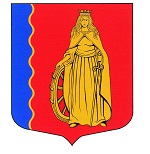 МУНИЦИПАЛЬНОЕ ОБРАЗОВАНИЕ«МУРИНСКОЕ ГОРОДСКОЕ ПОСЕЛЕНИЕ»ВСЕВОЛОЖСКОГО МУНИЦИПАЛЬНОГО РАЙОНАЛЕНИНГРАДСКОЙ ОБЛАСТИАДМИНИСТРАЦИЯПОСТАНОВЛЕНИЕ 10.07.2023                                                                                                      № 279   г. МуриноВ соответствии с Федеральным законом от 02.03.2007 № 25-ФЗ «О муниципальной службе в Российской Федерации», Федеральным законом от 25.12.2008 № 273-ФЗ «О противодействии коррупции», Федеральным законом от 06.10.2003 № 131-ФЗ «Об общих принципах организации местного самоуправления в Российской Федерации»,  в целях  повышения эффективности противодействия коррупции на территории муниципального образования Муринское городское  поселение Всеволожского муниципального района Ленинградской области, администрация муниципального образования «Муринское городское поселение» Всеволожского муниципального района Ленинградской областиПОСТАНОВЛЯЕТ:Утвердить Положение о комиссии по противодействию коррупции   на территории муниципального образования «Муринское городское поселение» Всеволожского муниципального района Ленинградской области согласно приложению № 1 к настоящему постановлению.Утвердить состав комиссии по противодействию коррупции в муниципальном образовании «Муринское городское поселение» Всеволожского муниципального района Ленинградской области согласно приложению № 2 к настоящему постановлению.Признать утратившим силу Постановление администрации муниципального образования «Муринское сельское поселение» Всеволожского муниципального района Ленинградской области № 43 от 10.02.2014.Заведующей сектором делопроизводства и архива Чернобавской Е.Н. ознакомить с настоящим постановлением должностных лиц, указанных в приложении № 2 к настоящему постановлению.Настоящее постановление подлежит официальному опубликованию в газете «Муринская панорама» и размещению на официальном сайте муниципального образования Муринское городское поселение в сети «Интернет».Постановление вступает в силу с момента его опубликования.Контроль исполнения настоящего постановления оставляю за собой.  Глава администрации                                                                        А.Ю. БеловПриложение № 1                                                                          к Постановлению администрацииМО «Муринское городское поселение» ВМР ЛО № 279  от «10» июля 2023 года ПОЛОЖЕНИЕо Комиссии по противодействию коррупции в муниципальном образовании «Муринское городское поселение» Всеволожского муниципального района Ленинградской областиОбщие положения1.1. Комиссия по противодействию коррупции в муниципальном образовании «Муринское городское поселение» Всеволожского муниципального района Ленинградской области (далее - Комиссия) является постоянно действующим  совещательным органом при главе администрации муниципального образования «Муринское городское поселение» Всеволожского муниципального района Ленинградской области (далее – администрация поселения),  образованным для определения приоритетных направлений в сфере борьбы с коррупцией и создания эффективной системы противодействия коррупции в поселении.1.2. Комиссия в своей деятельности руководствуется Конституцией Российской Федерации, федеральными законами, указами и распоряжениями Президента Российской Федерации, постановлениями и распоряжениями Правительства Российской Федерации, нормативными правовыми актами администрации поселения, а также настоящим Положением.1.3. Положение о Комиссии утверждается постановлением администрации поселения.Состав и порядок формирования комиссии2.1. Комиссия формируется в составе: председателя, заместителя председателя, секретаря и членов Комиссии. 2.2. Состав Комиссии утверждается постановлением администрации поселения. 2.3. Председатель Комиссии, заместитель председателя Комиссии, секретарь Комиссии и члены Комиссии принимают участие в работе Комиссии на общественных началах.Основные задачи Комиссии     3.1. Подготовка предложений, направленных на реализацию мероприятий по предупреждению коррупции, пресечению и устранению причин и условий, способствующих проявлениям коррупции.     3.2. Подготовка предложений и рекомендаций по организации проведения антикоррупционной экспертизы нормативных правовых актов администрации поселения.      3.3. Содействие формированию системы антикоррупционной пропаганды и антикоррупционного мировоззрения, гражданским инициативам, направленным на противодействие коррупции.Полномочия Комиссии     4.1. Комиссия в пределах своих полномочий:- проводит работу по комплексному исследованию муниципальных правовых актов в целях выявления положений, способствующих возникновению и распространению коррупции;- взаимодействует с органом МСУ, правоохранительными органами, организациями, общественными объединениями, со средствами массовой информации и запрашивает у них материалы и документы, необходимые для осуществления своей деятельности;- изучает практическое применение местного, областного, федерального законодательства, регулирующего деятельность органов МСУ;- проводит работу с обращениями граждан и юридических лиц, в которых указываются факты коррупции;- вносит в органы местного самоуправления и организации предложения по устранению предпосылок к коррупционным проявлениям;- вносит в установленном порядке предложения по подготовке проектов нормативных правовых актов администрации поселения по вопросам противодействия коррупции;- определяет приоритетные направления антикоррупционной политики в муниципальном образовании; - осуществляет оценку решений и действий лиц, занимающих муниципальные должности в администрации поселении, в случае выявления признаков конфликта интересов и (или) коррупционных проявлений;- рассматривает на заседаниях Комиссии информацию о возникновении конфликтных и иных проблемных ситуаций, свидетельствующих о возможном наличии признаков коррупции, организует экспертное изучение этих ситуаций с целью последующего информирования правоохранительных органов для принятия соответствующих мер; - Направляет информационные и рекомендательные материалы по вопросам, отнесенным к компетенции Комиссии, в подразделения и должностным лицам администрации поселения, руководителям муниципальных учреждений;- содействует осуществлению общественного контроля реализации государственной антикоррупционной политики в муниципальном образовании «Муринское городское поселение». Организация деятельности Комиссии5.1. Комиссия осуществляет свою деятельность в соответствии с планом работы Комиссии. 5.2. Заседания Комиссии проводятся по мере необходимости, но не реже одного раза в квартал. По решению председателя Комиссии могут проводиться внеочередные заседания.Комиссия при необходимости может проводить выездные заседания.5.3. Заседания Комиссии правомочно, если на нем присутствует не менее половины членов Комиссии.       5.4. На заседание Комиссии могут быть приглашены специалисты и иные лица, в компетенцию которых входят рассматриваемые Комиссией вопросы.Лица, участвующие в заседаниях Комиссии, обязаны не разглашать сведения, составляющие охраняемую законом тайну, конфиденциальную информацию, а также информацию, позволяющую установить персональные данные лиц, направивших обращения о коррупции.      5.5. Для подготовки вопросов, вносимых на рассмотрение Комиссии, и подготовки проектов решений Комиссии   могут создаваться рабочие группы Комиссии.      5.6. Руководство деятельностью Комиссии осуществляет председатель Комиссии.	Председатель Комиссии:- ведет заседание Комиссии;- подписывает протоколы заседаний Комиссии;- утверждает план работы Комиссии на год.      5.7. В случае отсутствия председателя его обязанности исполняет заместитель председателя.      5.8. Секретарь Комиссии:- осуществляет подготовку проекта плана работы Комиссии; - формирует повестку дня заседания Комиссии; - координирует работу по подготовке материалов к заседаниям Комиссии, а также проектов соответствующих решений; - информирует членов Комиссии, иных заинтересованных лиц о дате, времени, месте и повестке дня очередного (внеочередного) заседания Комиссии, обеспечивает необходимыми материалами; - ведет и оформляет протокол заседания Комиссии; - осуществляет контроль выполнения решений Комиссии; - готовит проект доклада о коррупции; - организует выполнение поручений председателя Комиссии.          5.9. Решения Комиссии принимаются на заседании открытым голосованием простым большинством голосов присутствующих членов Комиссии носят рекомендательный характер, оформляются протоколом, который подписывается председательствующим на заседании и секретарем Комиссии. При равенстве голосов голос председательствующего является решающим.     5.10. Члены Комиссии обладают равными правами при обсуждении вопросов и принятии решений. В случае несогласия с принятым решением каждый член Комиссии вправе изложить письменно особое мнение, которое подлежит обязательному приобщению к протоколу.      5.11. Организационно-техническое обеспечение деятельности Комиссии осуществляет администрация поселения.Приложение № 2                                                                          к Постановлению администрацииМО «Муринское городское поселение» ВМР ЛО № 279 от «10» июля 2023 года Состав комиссии по противодействию коррупциив муниципальном образовании «Муринское городское поселение» Всеволожского муниципального района Ленинградской области Об утверждении Положения о комиссии по противодействию коррупции в муниципальном образовании «Муринское городское поселение» Всеволожского муниципального района Ленинградской области №№ п/пДолжность в комиссииФИОДолжностьПредседатель комиссииБелов Алексей Юрьевичглава администрации муниципального образования «Муринское городское поселение» ВМР ЛОЗаместитель председателя комиссииОпополь Алексей ВикторовичЗаместитель главы администрации – начальник отдела экономики, управления муниципальным имуществом, предпринимательства и потребительского рынкаСекретарь комиссииЯковлева Лариса ВикторовнаВедущий специалист организационного отдела4Члены КомиссииБекетов Алексей НиколаевичЗаместитель главы администрации4Члены КомиссииЛевина Галина ВитальевнаЗаместитель главы администрации4Члены КомиссииТуманов Вячеслав АлексеевичНачальник отдела финансового управления4Члены КомиссииМинасиди Надежда ВикторовнаГлавный специалист сектора правового обеспечения4Члены КомиссииОсипова Наталья МихайловнаГлавный специалист сектора правового обеспечения4Члены КомиссииВолодина Арина ДмитриевнаНачальник организационного отдела4Члены КомиссииКалинин Владимир МихайловичНачальник отдела территориальной безопасности